令和２年１１月２日県土整備部河川・下水道局河川課１．目的　河川内樹木は、洪水時の流れを阻害し、倒れた木が流木となった場合、下流の橋梁等に悪影響を及ぼす恐れがあるとともに、河川巡視の際に視野が遮られ、ゴミの不法投棄の温床になるなど河川管理上の支障になっている。そのため、和歌山県ではこれらの対策として、順次、河川内樹木の伐採を実施しているところである。一方、河川内樹木は、燃料、木材、チップ等、有用な資源としての活用が期待できる。これらを踏まえ、伐採コストの縮減及び木材資源の有効活用を図ることを目的に、樹木伐採(伐採後の持ち帰りを含む。)を実施することを希望する事業者（企業・団体）や個人を公募し、河川法第25条及び第27条の規定による樹木の伐採を試行する。２．募集の概要(1) 伐採箇所　　　富田川左岸（西牟婁郡白浜町内ノ川地先）　　　　　　　　　別添地図参照(2) 伐採面積　　　約15,000㎡　（体積　約30㎥　※体積は推定値である。）(3) 樹種　　　　　竹を中心とする雑木(4) 伐採可能期間　令和３年１月４日（月）から令和３年３月１２日（金）              　　作業時間は９時から１７時までとし、土日祝日も作業可能とする。(5) 樹木採取料　　和歌山県河川法施行条例第4条の規定により免除とする。(6) 応募資格　　　　応募資格は以下のいずれにも該当しない個人、法人及び団体とする。　　① 過去に河川法（昭和39年法律第167号）に違反した者　　② 暴力団員による不当な行為の防止等に関する法律（平成３年法律第77号）第２条第２号に規定する暴力団及び第６号に規定する暴力団員、和歌山県暴力団排除条例第２条第３項に規定する暴力団員等　　③ 県税を滞納している者　　④ その他知事が参加不適当と判断する者 (7) 応募方法応募者は、次に掲げる書類を応募期間中に和歌山県県土整備部河川・下水道局河川課に提出するものとする。① 応募様式（様式1）② 伐採計画書（様式2)　(8) 応募期間応募期間は令和２年１１月２日（月）から令和２年１１月３０日（月）の９時から１７時まで（和歌山県の休日を定める条例（和歌山県条例第39号）に定める休日を除く）とし、郵送により応募する場合は令和２年１１月３０日（月）１７時必着とする。(9) 質問について　 質問がある場合は、質問書（様式3）を和歌山県県土整備部河川・下水道局河川課へFAX又は電子メールにて令和２年１１月１６日（月）１７時までに提出すること。質問に対する回答は、令和２年１１月２０日（金）に和歌山県県土整備部河川・下水道局河川課のホームページに登載する形式で一斉に回答する。なお、軽微なものについては口頭により回答することがある。３．伐採者の決定方法応募資格の確認のため、必要に応じてヒアリング等を実施して、令和２年１２月１日(火)までに次の方法により伐採者を１者決定する。　・応募者が１者のときは、応募者に決定する。　・応募者が多数のときは、抽選で決定する。　・伐採者が辞退したときは、他の伐採者を新たに決定することがある。４．伐採者の発表方法　伐採者の発表は、令和２年１２月１日（火）の９時以降に伐採者に文書にて通知する。５．伐採者の申請手続き　(1) 伐採者は、令和２年１２月１８日（金）の１７時までに河川法第25条（土石等の採取の許可）及び第27条（土地の掘削等の許可）の規定に基づき、西牟婁振興局建設部管理保全課へ申請するものとする。なお、提出については、白浜町から西牟婁振興局建設部あて経由進達するため、白浜町建設課に3部提出するものとする。また、郵送による場合は令和２年１２月１８日（金）の１７時必着とする。(2) 次の各項のいずれかに該当する場合は、伐採者を取り消し、再度抽選を行い、伐採者を新たに決定し通知するものとする。　① 申請書に虚偽の記載があったとき。　② 申請に関して不正な行為があったとき。　③ 前項に定める期間に申請がないとき。ただし、やむを得ない理由がある場合を除く。　　④ 伐採者が和歌山県県土整備部河川・下水道局河川課に取り消しを申し出たとき。６．伐採条件(1) 伐採、積込、運搬等に係る労務費及び運搬費は全て伐採者の自己負担とする。(2) 作業時の留意点作業者全員が各種法令及び付された許可条件を遵守し、次の事項に留意して作業を実施する。　　【安全対策等】　　・作業時はヘルメット、防振手袋等を着用し、作業に適した服装で行う。　　・健康状態が万全でない場合は、無理して作業をしない。　　・大雨、洪水注意報等が発令されたとき、又は出水のおそれがあるときは、作業を中止する。　　・倒木する時は、周辺にいる者との距離を十分に確保し、声掛けして作業する。　　【資機材等管理】　　・作業用器具は日々持ち帰り、現地に放置しない。　　・交通の支障とならないよう、車両進入経路上に車両を駐車しない。　　【法令遵守】　　・車両を運転するときは、交通法規を遵守する。　　・廃棄物を投棄しない。　(3) 伐採した樹木（幹・枝葉）は全て持ち帰ること。　(4) 伐採した樹木が不要となったときは、居住する自治体の処分方法に従って処分すること。なお、処分費は伐採者で負担すること。(5) 伐採に伴う事故等は、伐採者の責任で解決すること。なお、作業中の事故やケガ等については、河川管理者は一切責任を負わない。(6) 出水のおそれがあるときは、機材等を流出させないように措置を講じること。(7) 許可内容を変更しようとするときは、改めて事前に申請すること。７．その他　(1) 伐採者に河川法に違反する行為があったとき、又は提出書類に虚偽の記載があった場合、伐採者の決定又は許可を取り消すことがある。　(2) 伐採面積（体積）は変更する場合がある。　(3) 公募後に生じた事情により、公募手続きの進行状況の如何に関わらず、公募伐採を中止する場合がある。　(4) 伐採者は伐採前に着手届（様式4)を、伐採が完了したときは完了届（様式5）を西牟婁振興局建設部長に持参もしくは郵送にて提出すること。　(5) 今後の参考資料とするため、伐採者は試行におけるアンケート（様式6）等に協力すること。８．提出及び問合せ先等和歌山県県土整備部河川・下水道局河川課和歌山市小松原通1丁目1番地TEL：073-441-3132　FAX：073-433-2147Mail：e0804001@pref.wakayama.lg.jp別添（広域）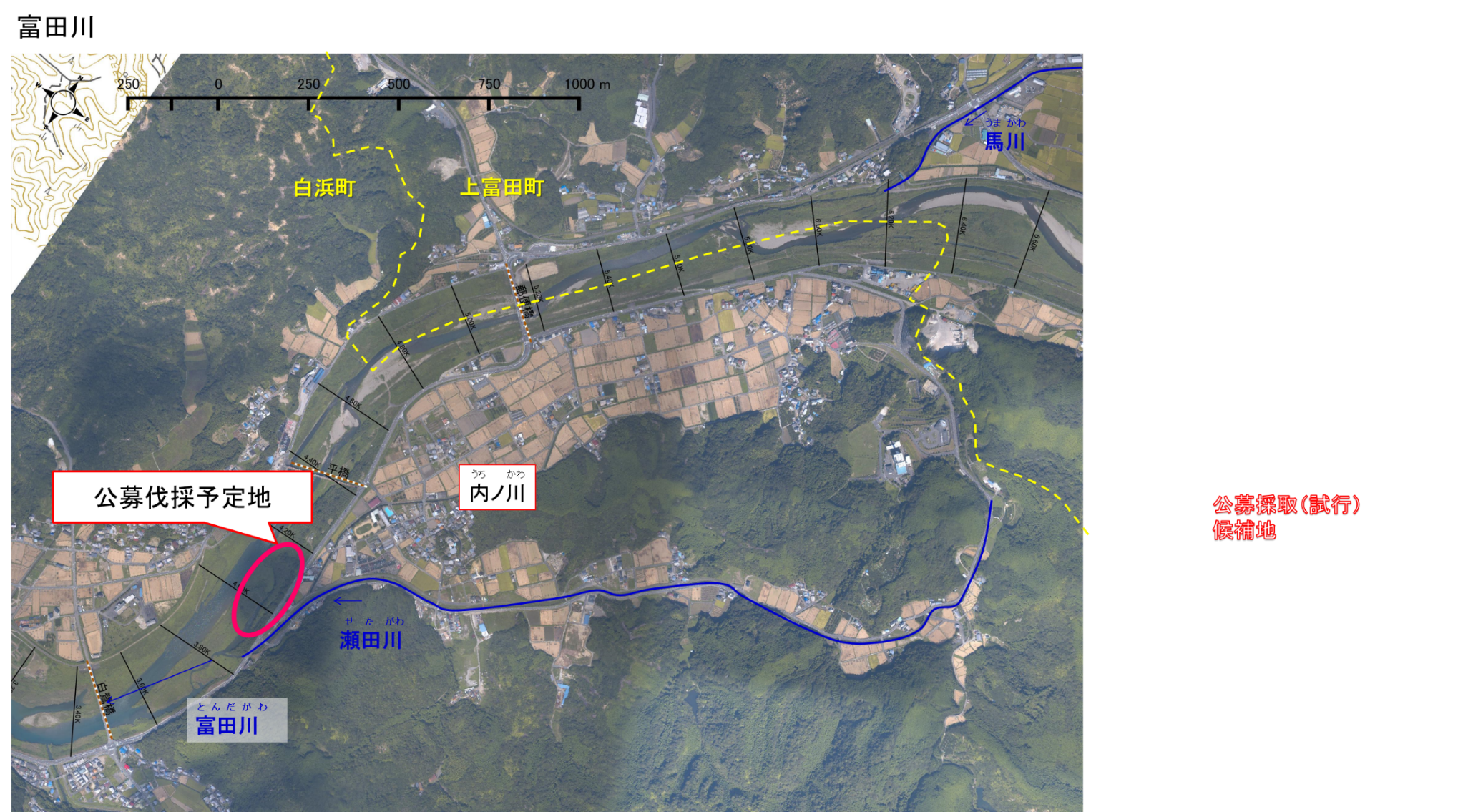 （詳細）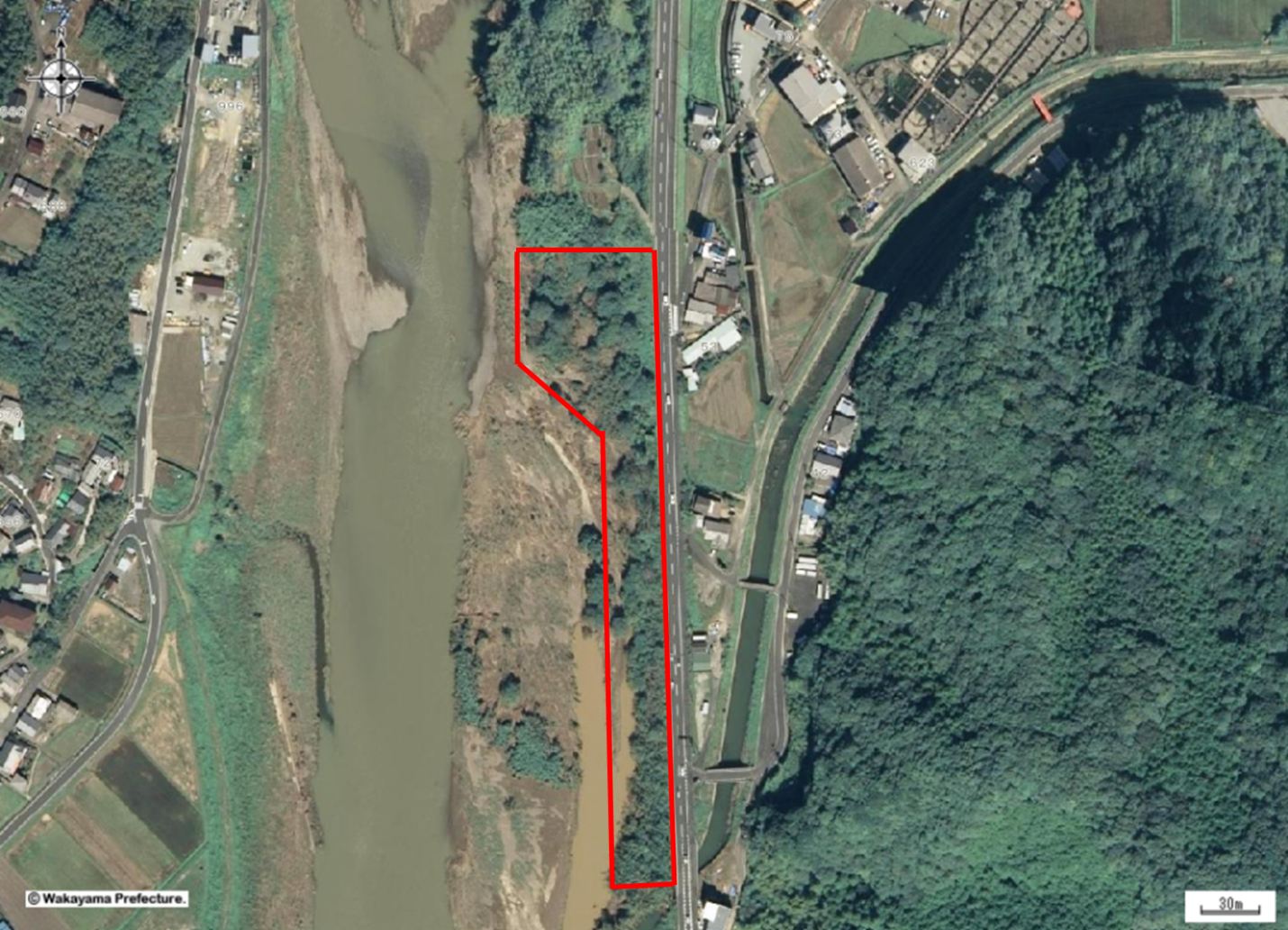 